III. osnovna škola Bjelovar,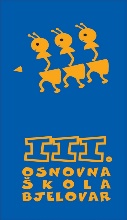 Tome Bakača 11d, 43000 Bjelovartel: 246-610;  246-510; fax: 221-545http://www.os-treca-bj.skole.hr/e-mail: ured@os-treca-bj.skole.hrKlasa: 112-01/20-01/4Urbroj: 2103-36-01-20-15U Bjelovaru, 1. prosinca 2020. godineOBAVIJEST KANDIDATIMA PRIJAVLJENIM NA NATJEČAJ ZA RADNO MJESTO                 Učitelj/ica razredne nastave –  temeljem natječaja od 10. 11. 2020. 						godine                       (neodređeno, puno radno vrijeme)Školski odbor III. osnovne škole Bjelovar na sjednici održanoj dana 30. studenog 2020. godine dao je prethodnu suglasnost na zapošljavanje na radno mjesto Učitelj/ica razredne nastave (puno, neodređeno vrijeme) za kandidatkinju BARBARU FABIČEVIĆ, mag.prim.educ.							Ravnateljica							Goranka Preskočil, mag.prim.educ.